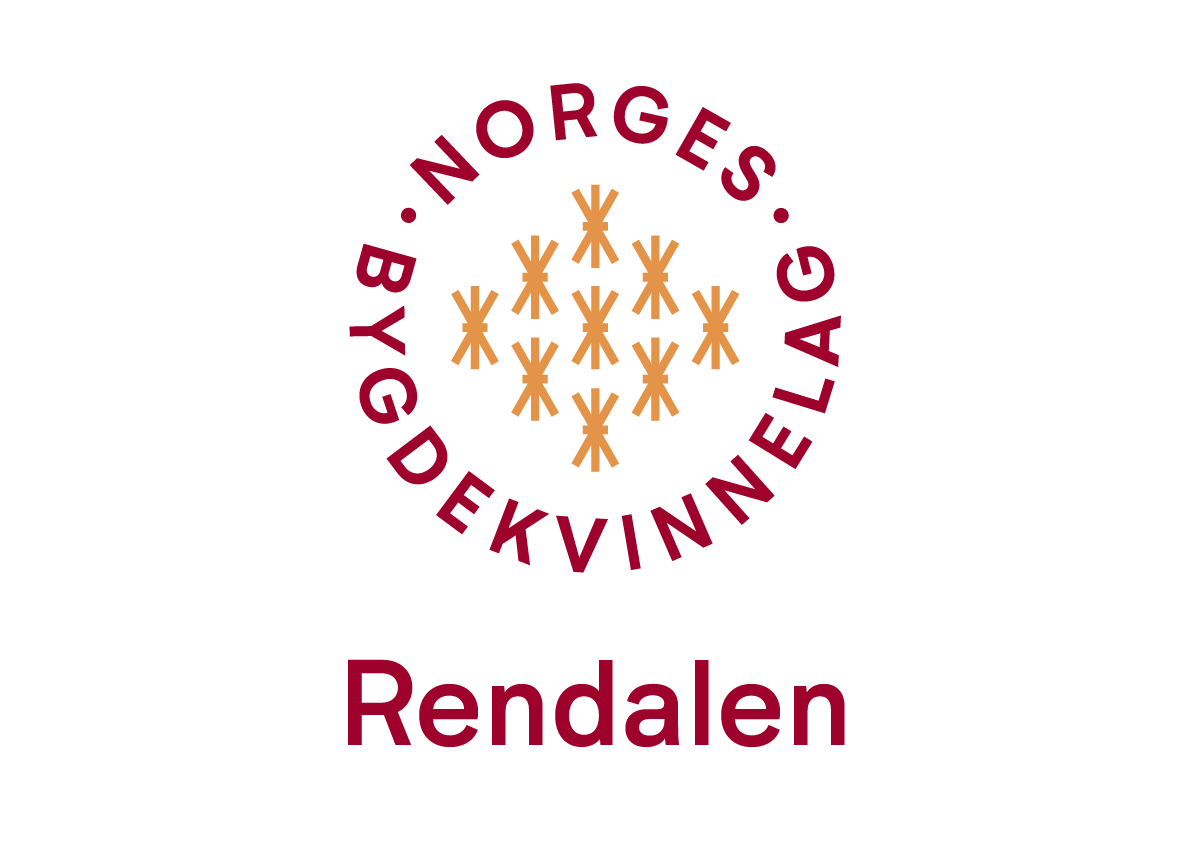 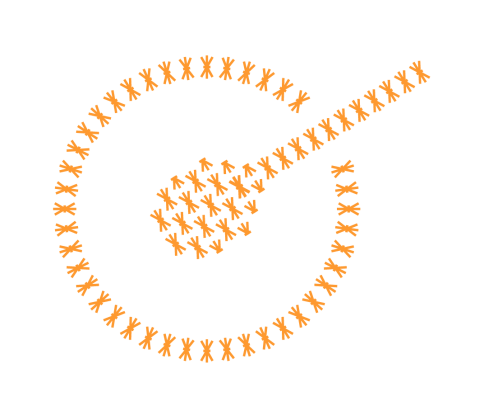 MØTERendalen Bygdekvinnelag har møtepå Berger Skole, skolekjøkkenet, torsdag 23.mars kl 19.Tema: Vårruller, og det vil Lita Sraboonma vise oss.Det blir muligheter for å kjøpe med seg Vårruller hjem.Loddsalg. Servering: Smak av Vårruller, kaffe og kake.Møtet er åpent for alle!Velkommen! 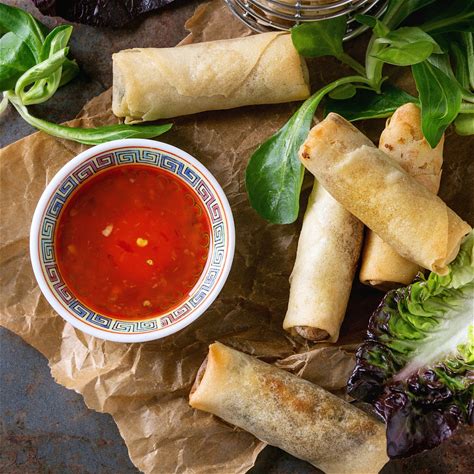 